Организатор курсов повышения квалификации – ФГАНУ «ВНИМИ»ПРОГРАММА КУРСОВ ПОВЫШЕНИЯ КВАЛИФИКАЦИИПрактический курс«Применение методов физико-химическогоанализа для оценки показателей качества и безопасности пищевой продукции.  Оценка результатов испытаний»25-27 апреля 2022гМосква, 2022г Федеральное государственное автономное научное учреждениЕ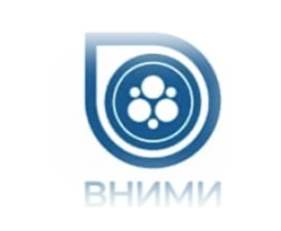 «Всероссийскийнаучно-исследовательский ИНСТИТУТ МОЛОЧНОЙ ПРОМЫШЛЕННОСТИ» (ФГАНУ «ВНИМИ»)программаПрактический курсПрименение методов физико-химического анализа для оценки показателей качества и безопасности пищевой продукции. Оценка результатов испытанийЦель:Развитие профессиональных компетенций в области физико-химического анализа на предприятиях молочной промышленности10.00-10.1510.15-11.1511.20-12.0012.00-13.0025 апреля 2022 годаЗАКОНОДАТЕЛЬНО-ПРАВОВЫЕ ТРЕБОВАНИЯ К КОНТРОЛЮ ВЕТЕРИНАРНЫХ ПРЕПАРАТОВ И ЛЕКАРСТВЕННЫХ ВЕЩЕСТВ В ГОТОВОЙ МОЛОЧНОЙ ПРОДУКЦИИГАЛСТЯН Арам Генрихович – директор ФГАНУ «ВНИМИ», д.т.н., академик РАНФИЗИКО_ХИМИЧЕСКИЕ МЕТОДЫ АНАЛИЗА ДЛЯ КОНТРОЛЯ ПОКАЗАТЕЛЕЙ КАЧЕСТВА И БЕЗОПАСНОСТИ, А ТАКЖЕ ИДЕНТИФИКАЦИОННЫХ ХАРАКТЕРИСТИК МОЛОКА И МОЛОЧНОЙ ПРОДУКЦИИ СОГЛАСНО ТРЕБОВАНИЯМ ТЕХНИЧЕСКИХ РЕГЛАМЕНТОВ ТАМОЖЕННОГО СОЮЗА ТР ТС 021/2011, ТР ТС 033/2013, ТР ТС 029/2012 и др. ЮРОВА Елена Анатольевна– заведующий лабораторией технохимического контроля и арбитражных методов анализа, кандидат технических наукПРАВИЛА ОТБОРА ПРОБ И ПОДГОТОВКА ПРОБ К АНАЛИЗАМ. СОВРЕМЕННЫЕ ТРЕБОВАНИЯ К ДОКУМЕНТИРОВАНИЮ ПРОЦЕДУРЫ ОТБОРА ОБРАЗЦОВ (ПРОБ). КОБЗЕВА Татьяна Викторовна – старший научный сотрудник лаборатории технохимического контроля и арбитражных методов анализа ФГАНУ «ВНИМИ»МЕТОДИКА ПОДГОТОВКИ СТАНДАРТНЫХ ОБРАЗЦОВ ДЛЯ КАЛИБРОВКИ И ГРАДУИРОВКИ ПРИБОРОВ ЭКСПРЕСС-АНАЛИЗА ФИЗИКО-ХИМИЧЕСКИХ ПОКАЗАТЕЛЕЙ.  ПРАКТИКА ПРИМЕНЕНИЯ СТАНДАРТНЫХ ОБРАЗЦОВ МОЛОКА И МОЛОЧНЫХ ПРОДУКТОВ ДЛЯ ПРОВЕДЕНИЯ КАЛИБРОВОЧНЫХ МЕРОПРИЯТИЙ. МСИ КАК КОНТРОЛЬ РАБОТЫ ПРОИЗВОДСТВЕННЫХ ЛАБОРАТОРИЙЮРОВА Елена Анатольевна– заведующий лабораторией технохимического контроля и арбитражных методов анализа, кандидат технических наукДЕНИСОВИЧ Елена Юрьевна - старший научный сотрудник ФГАНУ «ВНИМИ»10.00-11.1511.20-12.0012.00-12.4512.45-13.3026 апреля 2022 годаПрактическое занятие ПРИМЕНЕНИЕ ХРОМАТОГРАФИЧЕСКИХ МЕТОДОВ АНАЛИЗА ДЛЯ ОЦЕНКИ ЖИРОВОЙ ФАЗЫ МОЛОЧНОГО СЫРЬЯ И МОЛОЧНОЙ ПРОДУКЦИИ. ПРИМЕНЕНИЕ МЕТОДА ОПРЕДЕЛЕНИЯ ТРИГЛИЦЕРИДНОГО СОСТАВА ДЛЯ ВЫЯВЛЕНИЯ В ЖИРОВОЙ ФАЗЕ ПРОДУКТА ГОВЯЖЬЕГО ЖИРА.Оценка результатов испытанийЖИЖИН Николай Анатольевич – научный сотрудник ФГАНУ «ВНИМИ», кандидат технических наукПрактическое занятиеМЕТОДЫ КОНТРОЛЯ МАССОВОЙ ДОЛИ ОБЩЕГО БЕЛКА, СЫВОРОТОЧНЫХ И КАЗЕИНОВЫХ БЕЛКОВ, В ТОМ ЧИСЛЕ И НЕБЕЛКОВОГО АЗОТА. ИДЕНТИФИКАЦИЯ БЕЛКОВОГО СОСТАВА МОЛОКА И МОЛОЧНЫХ ПРОДУКТОВ Оценка результатов испытанийКОБЗЕВА Татьяна Викторовна – старший научный сотрудник лаборатории технохимического контроля и арбитражных методов анализа ФГАНУ «ВНИМИ»ТЕХНОЛОГИЯ «ЭКСТЕНЗО» ДЛЯ КОНТРОЛЯ ВЕТЕРИНАРНЫХ ПРЕПАРАТОВ И ЛЕКАРСТВЕННЫХ ВЕЩЕСТВ В МОЛОЧНОМ СЫРЬЕ СОГЛАСНО РЕШЕНИЮ ЕАК №28. Мартынович Ирина – зам. генерального директора ООО «АТЛ»
Практическое занятиеПРИМЕНЕНИЕ МЕТОДОВ ИММУНОФЕРМЕНТНОГО АНАЛИЗА ДЛЯ КОНТРОЛЯ АНТИБИОТИКОВ, ВЕТЕРИНАРНЫХ ПРЕПАРАТОВ, ЛЕКАРСТВЕННЫХ ВЕЩЕСТВ, АЛЛЕРГЕНОВ и др.   КОНТАМИНАНТОВ В МОЛОЧНОМ СЫРЬЕ И ГОТОВОЙ МОЛОЧНОЙ ПРОДУКЦИИ.КАЛУГИНА ДАРЬЯ НИКОЛАЕВНА – научный сотрудник лаборатории технохимического контроля и арбитражных методов анализа, кандидат технических наук.10.00-10.4010.40-11.4011.45-12.3012.30-13.0027 апреля 2022 годаПрактическое занятиеТЕХНОЛОГИЯ БИОЧИПОВ И ГОТОВЫЕ РЕШЕНИЯ ПО КОНТРОЛЮ ПОКАЗАТЕЛЕЙ БЕЗОПАСНОСТИ В МОЛОКЕ И МОЛОЧНЫХ ПРОДУКТАХ Жижин Николай Анатольевич – научный сотрудник лабораториитехнохимического контроля и арбитражных методов анализаПрактическое занятиеМЕТОДЫ ОПРЕДЕЛЕНИЯ МАССОВОЙ ДОЛИ ЖИРА В МОЛОКЕ И МОЛОЧНОЙ ПРОДУКЦИИ, ОСОБЕННОСТЬ ПРИМЕНЕНИЯ ГРАВИМЕТРИЧЕСКИХ МЕТОДОВ АНАЛИЗА (МЕТОД РОЗЕ-ГОТЛИБА, МЕТОД ВЕЙБУЛЛА- БЕРНТРОПА, МЕТОД СОКСЛЕТА). ОЦЕНКА РЕЗУЛЬТАТОВ ИСПЫТАНИЙДенисович Елена Юрьевна - старший научный сотрудник лаборатории технохимического контроля и арбитражных методов анализа ФГАНУ «ВНИМИ»ОПРЕДЕЛЕНИЕ ПИЩЕВОЙ И ЭНЕРГЕТИЧЕСКОЙ ЦЕННОСТИ В ГОТОВОЙ ПИЩЕВОЙ ПРОДУКЦИИ, ПРИМЕНЕНИЕ РАСЧЕТНЫХ МЕТОДОВ АНАЛИЗА ДЛЯ КОНТРОЛЯ СОСТАВА ПРОДУКТА. КОБЗЕВА Татьяна Викторовна – старший научный сотрудник лаборатории технохимического контроля и арбитражных методов анализа ФГАНУ «ВНИМИ»ТЕСТИРОВАНИЕКреккер Людмила Геннадьевна – научный сотрудник лаборатории ресурсосберегающих процессов и функциональных продуктов ФГАНУ «ВНИМИ», к.т.н., доцентВРУЧЕНИЕ УДОСТОВЕРЕНИЙ О ПОВЫШЕНИИ КВАЛИФИКАЦИИ КОЛОСОВА Елена Вячеславовна – заведующий научно-образовательным центром «Инновационные технологии» ФГАНУ «ВНИМИ», к.т.н., доцент